ЛИТЕРАТУРНАЯ ВИКТОРИНА «КЛУБ ДЕТЕКТИВОВ» ПО РАССКАЗАМ А.К.ДОЙЛЯ.В лицее в рамках начавшегося Года Литературы прошла литературная викторина  «Клуб детективов» по рассказам А.К.Дойля «Союз рыжих», «Пёстрая лента» и «Голубой карбункул». В викторине приняли участие команды пятых классов. Каждую команду поддерживали одноклассники –болельщики, для которых тоже были приготовлены задания.В этом году исполняется  160 лет со дня рождения гениального сыщика Шерлока Холмса. Представителей  команд ждали серьёзные испытания: ТЕОРЕТИЧЕСКИЙ тур выявил знатоков  детективных жанров, туры «КЛЮЧЕВАЯ ДЕТАЛЬ» и «Визуально-аналитический» показали, кто самый внимательный читатель; тур «Плановый» выявил самых талантливых криминалистов. В финальной части командам предстояло расшифровать загадочное послание самого Шерлока Холмса, обращенное к читателям.Ребята, участники викторины, побывали в виртуальном музее Шерлока Холмса, на Бейкер-стрит, увидели фрагменты фильмов  о знаменитом сыщике и получили Лицензии на ведение детективной деятельности. Интеллектуальное состязание оценивало строгое жюри в составе заместителя директора повоспитательной работы и старшеклассниц. Безусловным лидером стал 5 Б класс, очень ярко заявила о себе команда 5 В класса.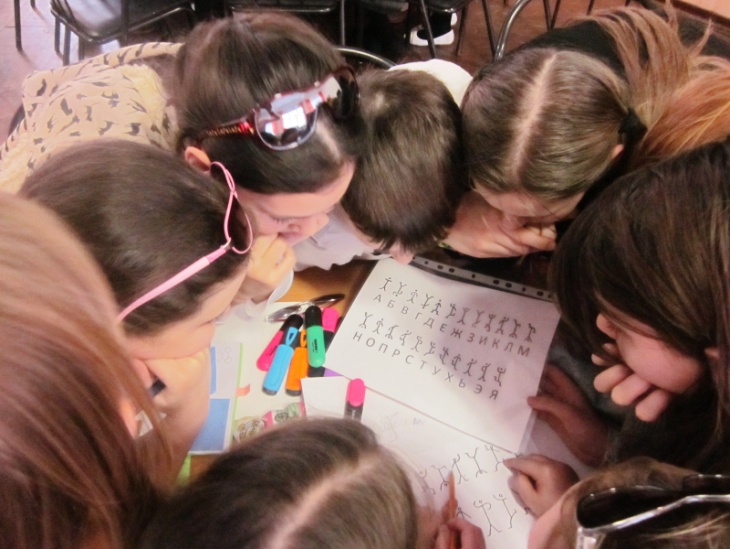 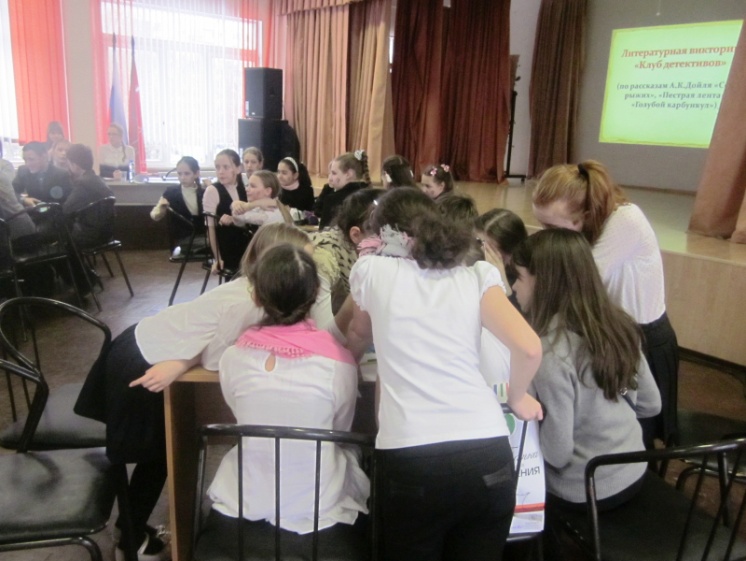 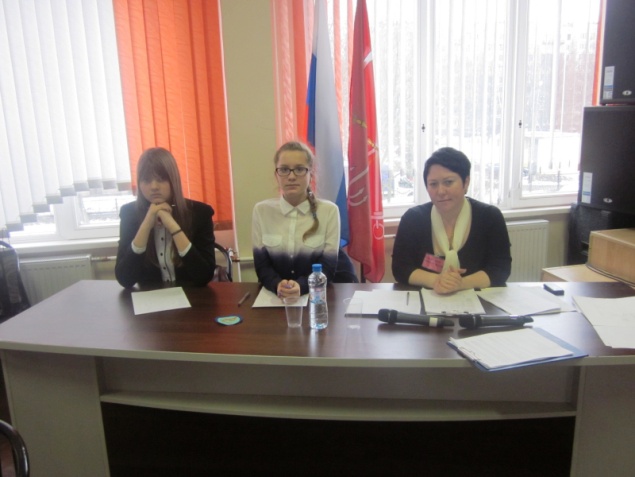 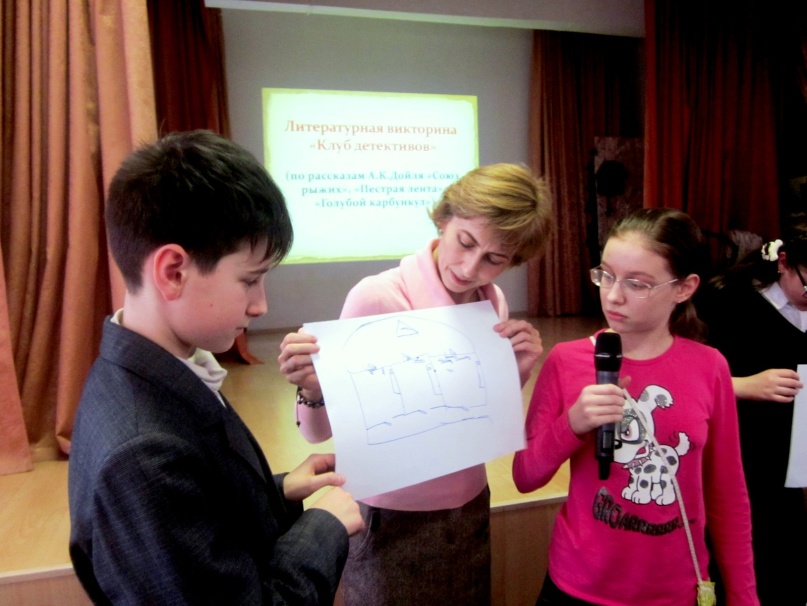 